Составить подпрограмму на языке C#, определяющую, принадлежит ли точка выделенной области.Пример: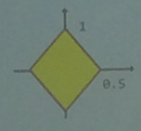 bool Подпрограмма(float x, float y)    {    return Math.Abs(x*2)+Math.Abs(y) < 1;    }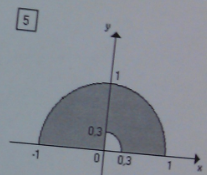 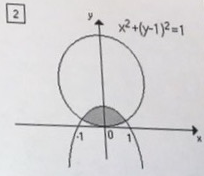 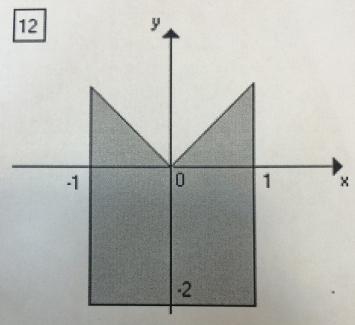 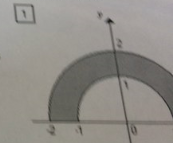 